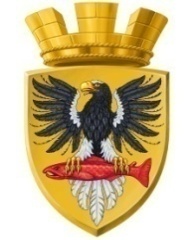 Р О С С И Й С К А Я   Ф Е Д Е Р А Ц И ЯКАМЧАТСКИЙ КРАЙП О С Т А Н О В Л Е Н И ЕАДМИНИСТРАЦИИ ЕЛИЗОВСКОГО ГОРОДСКОГО ПОСЕЛЕНИЯ     г. ЕлизовоВ соответствии с Федеральным законом от 06.10.2003 № 131–ФЗ «Об общих принципах организации местного самоуправления в Российской Федерации», руководствуясь Уставом Елизовского городского поселенияПОСТАНОВЛЯЮ:     Внести  в  Положение о Конкурсе «Лучшее новогоднее оформление внешнего вида фасадов зданий и прилегающих к ним территорий в Елизовском городском поселении к празднованию Нового 2017 года», утвержденное  постановлением администрации Елизовского городского поселения от 04.10.2016 № 826-п, следующие изменения:1.1 часть 6 изложить в следующей редакции:	« 6. Награждение победителей Конкурса	Торжественная церемония награждения победителей Конкурса проводится в день и час назначенный Главой администрации Елизовского городского поселения после подведения итогов Конкурса.Церемония награждения предусматривает:	- награждение денежным призом в сумме 50 000 (пятьдесят тысяч) рублей и дипломом победителя за 1 место;	- награждение денежным призом в сумме 30 000 (тридцать тысяч) рублей  и дипломом победителя за 2 место;	- награждение денежным призом в сумме 20 000 (двадцать тысяч) рублей и дипломом победителя за 3 место;	- награждение всех участников Конкурса дипломами участников Конкурса.». часть 7 изложить в следующей редакции:« 7. Источники финансирования         Расходные обязательства в рамках настоящего Положения осуществляются за счет средств бюджета Елизовского городского поселения.». 	2.	Управлению делами администрации Елизовского городского поселения опубликовать (обнародовать) настоящее постановление в средствах массовой информации и разместить в информационно-телекоммуникационной сети «Интернет» на официальном сайте администрации Елизовского городского поселения.Настоящее постановление вступает в силу после его официального опубликования (обнародования) и распространяется на правоотношения с 01.11.2016. Контроль за исполнением настоящего постановления оставляю за собой.Глава администрацииЕлизовского городского поселения				                 Д.Б. Щипицынот23.01.2017№46-пО внесении изменений в Положение о Конкурсе «Лучшее новогоднее оформление внешнего вида фасадов зданий и прилегающих к ним территорий в Елизовском городском поселении к празднованию Нового 2017 года»